Csatlakozzatok a mi sokszínű kertünk kampányhoz!Hazánkban, mint az egész világon, a biológiai sokféleséget nagyon sok dolog veszélyezteti.Ti is tehettek az élővilág sokszínűségének megőrzése érdekében!Hazánkban, mint az egész világon, a biológiai sokféleséget nagyon sok dolog veszélyezteti.Ti is tehettek az élővilág sokszínűségének megőrzése érdekében!Már egy kicsinyke kertdarab vagy udvar is jó szolgálatot tehet, hogy megkezdjük a természetbarát lépések sorát.Várjuk a családok, iskolák, munkahelyek csatlakozását A mi sokszínű kertünk! kampányhoz.Valósítsatok egy vagy több elemet a kampány honlapján feltüntetett biodiverzitás-barát kert ötletekből a kertetekben, udvarotokon!Készítsetek fényképet a megvalósításról és töltsétek fel az oldalra, hogy más is kedvet kapjon a biodiverzitásvédelemre!A kampányban résztvevők között 3 millió forint értékben sorsolunk ki ajándékokat, közte kiskert eszközöket, könyveket, denevér odúkat, tanulmányi kirándulásokat stb.Sajtókapcsolat:Ladányi-Benedikt Ildikó, kommunikációs és adománygyűjtő munkatársMagyar Természetvédők Szövetsége+36 1 216 7297info@mtvsz.huEredeti tartalom: Magyar Természetvédők SzövetségeTovábbította: Helló Sajtó! Üzleti SajtószolgálatEz a sajtóközlemény a következő linken érhető el: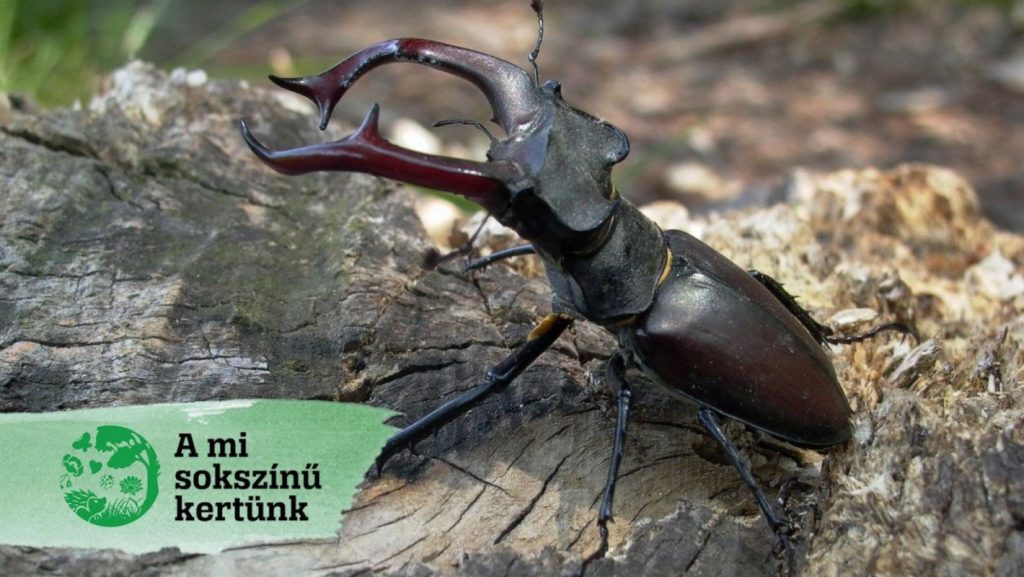 © Magyar Természetvédők Szövetsége